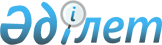 Об организации общественных работ по Алакольскому району
					
			Утративший силу
			
			
		
					Постановление акимата Алакольского района Алматинской области от 09 декабря 2013 года N 12-377. Зарегистрировано Департаментом юстиции Алматинской области 23 декабря 2013 года N 2533. Утратило силу постановлением акимата Алакольского района Алматинской области от 22 мая 2020 года № 133
      Сноска. Утратило силу постановлением акимата Алакольского района Алматинской области от 22.05.2020 №.133 (вводится в действие по истечении десяти календарных дней после дня его первого официального опубликования).

      Примечание РЦПИ:

      В тексте документа сохранена пунктуация и орфография оригинала.
      В соответствии с подпунктом 5) статьи 7, подпунктом 2) пункта 5 статьи 20 Закона Республики Казахстан от 23 января 2001 года "О занятости населения", постановлением Правительства Республики Казахстан от 19 июня 2001 года N 836 "О мерах по реализации Закона Республики Казахстан от 23 января 2001 года "О занятости населения" акимат Алакольского района ПОСТАНОВЛЯЕТ:
      1. Организовать общественные работы в Алакольском районе.
      2. Утвердить перечень организаций и виды, объемы и конкретные условия общественных работ, размеры оплаты труда участников и источники их финансирования, а также определить спросы и предложения на общественные работы по Алакольскому району согласно приложения.
      Сноска. Пункт 2 в редакции постановления акимата Алакольского района Алматинской области от 22.07.2014 N 311 (вводится в действие по истечении десяти календарных дней после дня его первого официального опубликования).


      3. Контроль за исполнением настоящего постановления возложить на заместителя акима района Менлибаеву Салтанат Даулетхановну.
      4. Настоящее постановление вступает в силу со дня государственной регистрации в органах юстиции и вводится в действие по истечении десяти календарных дней после дня его первого официального опубликования. Перечень организации, виды, объемы и конкретные условия
общественных работ, размеры оплаты труда участников и источники
их финансирования, а также спросы и предложения на общественные
работы по Алакольскому району
      Сноска. Приложение с изменениями, внесенными постановлением акимата Алакольского района Алматинской области от 22.07.2014 N 311 (вводится в действие по истечении десяти календарных дней после дня его первого официального опубликования).
					© 2012. РГП на ПХВ «Институт законодательства и правовой информации Республики Казахстан» Министерства юстиции Республики Казахстан
				
Аким района
А. ЖаканбаевПриложение утвержденное
постановлением акимата
Алакольского района
"Об организации общественных работ
по Алакольскому району"
от 09 декабря 2013 года N 12-377
N
Перечень организаций
Вид общес-
твенных работ
Объемы и конкретные условия общественных работ
Объемы и конкретные условия общественных работ
Оплата труда участ-
ников
Ис-
точ-
ник фи-
нан-
сиро-
вания
Спрос (учас-
тник)
Пред-
ложе-
ния (учас-
тник)
N
Перечень организаций
Вид общес-
твенных работ
Объ-
ем (на од-
ного учас-
тни-
ка)
Конкретные условия
Оплата труда участ-
ников
Ис-
точ-
ник фи-
нан-
сиро-
вания
Спрос (учас-
тник)
Пред-
ложе-
ния (учас-
тник)
1
Государ-
ственное учреждение "Аппарат акима Алаколь-
ского района"
Курьер-
ская работа;
обра-
ботка доку-
ментов сдавае-
мых в архив.
До 150 до-
ку-
мен-
тов;
до 500 до-
ку-
мен-
тов.
Общественная работа организуется путем создания временных рабочих мест, предназна-
ченное специально для безработных. Направление безработных на общественные работы осуществля-
ется районным отделом занятости и социальных программ с их согласия в порядке очередности согласно дате регистрации. Приоритетное право участия в общественных работах имеют безработные, входящие в целевые группы. Между работодате-
лем и безработным заключается индивидуаль-
ный трудовой договор. Своевремен-
ная выплата заработной платы.
В размере 1,5 минимальной месячной заработной платы установленной законодательством Республики Казахстан
Мест-
ный бюд-
жет
5
5
2
Государ-
ственное учреждение "Отдел внутренний политики Алаколь-
ского район"
Курьер-
ская работа;
обра-
ботка доку-
ментов сдавае-
мых в архив.
До 150 до-
ку-
мен-
тов;
до 500 до-
ку-
мен-
тов.
Общественная работа организуется путем создания временных рабочих мест, предназна-
ченное специально для безработных. Направление безработных на общественные работы осуществля-
ется районным отделом занятости и социальных программ с их согласия в порядке очередности согласно дате регистрации. Приоритетное право участия в общественных работах имеют безработные, входящие в целевые группы. Между работодате-
лем и безработным заключается индивидуаль-
ный трудовой договор. Своевремен-
ная выплата заработной платы.
В размере 1,5 минимальной месячной заработной платы установленной законодательством Республики Казахстан
Мест-
ный бюд-
жет
3
3
3
Государ-
ственное учреждение "Отдел занятости и социальных программ Алаколь-
ского района"
Курьер-
ская работа;
обра-
ботка доку-
ментов сдавае-
мых в архив.
До 150 до-
ку-
мен-
тов;
до 500 до-
ку-
мен-
тов.
Общественная работа организуется путем создания временных рабочих мест, предназна-
ченное специально для безработных. Направление безработных на общественные работы осуществля-
ется районным отделом занятости и социальных программ с их согласия в порядке очередности согласно дате регистрации. Приоритетное право участия в общественных работах имеют безработные, входящие в целевые группы. Между работодате-
лем и безработным заключается индивидуаль-
ный трудовой договор. Своевремен-
ная выплата заработной платы.
В размере 1,5 минимальной месячной заработной платы установленной законодательством Республики Казахстан
Мест-
ный бюд-
жет
10
10
4
Государ-
ственное учреждение "Управление юстиции Алаколь-
ского района"
Работа с архив-
ными доку-
мента-
ми.
До 500 до-
ку-
мен-
тов.
Общественная работа организуется путем создания временных рабочих мест, предназна-
ченное специально для безработных. Направление безработных на общественные работы осуществля-
ется районным отделом занятости и социальных программ с их согласия в порядке очередности согласно дате регистрации. Приоритетное право участия в общественных работах имеют безработные, входящие в целевые группы. Между работодате-
лем и безработным заключается индивидуаль-
ный трудовой договор. Своевремен-
ная выплата заработной платы.
В размере 1,5 минимальной месячной заработной платы установленной законодательством Республики Казахстан
Мест-
ный бюд-
жет
6
6
5
Государ-
ственное учреждение "Отдел по делам обороны Алаколь-
ского района"
Рас-
прос-
тране-
ние призыв-
ных повес-
ток в ряды по делам обороны
До 500 при-
зыв-
ных по-
вес-
ток
Общественная работа организуется путем создания временных рабочих мест, предназна-
ченное специально для безработных. Направление безработных на общественные работы осуществля-
ется районным отделом занятости и социальных программ с их согласия в порядке очередности согласно дате регистрации. Приоритетное право участия в общественных работах имеют безработные, входящие в целевые группы. Между работодате-
лем и безработным заключается индивидуаль-
ный трудовой договор. Своевремен-
ная выплата заработной платы.
В размере 1,5 минимальной месячной заработной платы установленной законодательством Республики Казахстан
Мест-
ный бюд-
жет
8
8
6
Государ-
ственное учреждение "Алаколь-
ский районный отдел внутренних дел"
Курьер-
ская работа;
обра-
ботка доку-
ментов сдавае-
мых в архив.
До 150 до-
ку-
мен-
тов;
до 500 до-
ку-
мен-
тов.
Общественная работа организуется путем создания временных рабочих мест, предназна-
ченное специально для безработных. Направление безработных на общественные работы осуществля-
ется районным отделом занятости и социальных программ с их согласия в порядке очередности согласно дате регистрации. Приоритетное право участия в общественных работах имеют безработные, входящие в целевые группы. Между работодате-
лем и безработным заключается индивидуаль-
ный трудовой договор. Своевремен-
ная выплата заработной платы.
В размере 1,5 минимальной месячной заработной платы установленной законодательством Республики Казахстан
Мест-
ный бюд-
жет
10
10
7
Ушаралский филиал "Государ-
ственного архива Алматинской области"
Оказа-
ние помощи в оформ-
лении архив-
ных доку-
ментов.
До 500 до-
ку-
мен-
тов.
Общественная работа организуется путем создания временных рабочих мест, предназна-
ченное специально для безработных. Направление безработных на общественные работы осуществля-
ется районным отделом занятости и социальных программ с их согласия в порядке очередности согласно дате регистрации. Приоритетное право участия в общественных работах имеют безработные, входящие в целевые группы. Между работодате-
лем и безработным заключается индивидуаль-
ный трудовой договор. Своевремен-
ная выплата заработной платы.
В размере 1,5 минимальной месячной заработной платы установленной законодательством Республики Казахстан
Мест-
ный бюд-
жет
8
8
8
Государ-
ственное коммуналь-
ное казенное предприятие "Алаколь-
ская районная библиотека"
Реста-
врация, подшив-
ка и брошю-
рование книг.
До 400 до-
ку-
мен-
тов
Общественная работа организуется путем создания временных рабочих мест, предназна-
ченное специально для безработных. Направление безработных на общественные работы осуществля-
ется районным отделом занятости и социальных программ с их согласия в порядке очередности согласно дате регистрации. Приоритетное право участия в общественных работах имеют безработные, входящие в целевые группы. Между работодате-
лем и безработным заключается индивидуаль-
ный трудовой договор. Своевремен-
ная выплата заработной платы.
В размере 1,5 минимальной месячной заработной платы установленной законодательством Республики Казахстан
Мест-
ный бюд-
жет
8
8
9
Государ-
ственное учреждение "Алаколь-
ский государ-
ственный природный заповедник"
Оказа-
ние помощи в благо-
устрой-
стве и озеле-
нении (выруб-
ка сухих дере-
вьев, покос трав, высадка цветов и молодых насаж-
дении, полив, пропол-
ка, побелка дере-
вьев, бордюр вдоль дорог, очистка сне-
гов).
До 1500 ква-
драт-
ных мет-
ров
Общественная работа организуется путем создания временных рабочих мест, предназна-
ченное специально для безработных. Направление безработных на общественные работы осуществля-
ется районным отделом занятости и социальных программ с их согласия в порядке очередности согласно дате регистрации. Приоритетное право участия в общественных работах имеют безработные, входящие в целевые группы. Между работодате-
лем и безработным заключается индивидуаль-
ный трудовой договор. Своевремен-
ная выплата заработной платы.
В размере 1,5 минимальной месячной заработной платы установленной законодательством Республики Казахстан
Мест-
ный бюд-
жет
3
3
10
Государ-
ственное комму-
нальное предприятие "Үйгентас" на праве хозяйствен-
ного ведения акимата Алаколь-
ского района
Оказа-
ние помощи в благо-
устрой-
стве и озеле-
нении (выруб-
ка сухих дере-
вьев, покос трав, высадка цветов и молодых насаж-
дении, полив, пропол-
ка, побелка дере-
вьев, бордюр вдоль дорог, очистка сне-
гов).
До 1500 ква-
драт-
ных мет-
ров
Общественная работа организуется путем создания временных рабочих мест, предназна-
ченное специально для безработных. Направление безработных на общественные работы осуществля-
ется районным отделом занятости и социальных программ с их согласия в порядке очередности согласно дате регистрации. Приоритетное право участия в общественных работах имеют безработные, входящие в целевые группы. Между работодате-
лем и безработным заключается индивидуаль-
ный трудовой договор. Своевремен-
ная выплата заработной платы.
В размере 1,5 минимальной месячной заработной платы установленной законодательством Республики Казахстан
Мест-
ный бюд-
жет
30
30
11
Алакольский районный филиал Партия "Нур Отан"
Помощь по обра-
ботке доку-
ментов при прове-
дении выбор-
ной компа-
нии;
обра-
ботка доку-
ментов сдавае-
мых в архив.
До 150 до-
ку-
мен-
тов;
до 1500 до-
ку-
мен-
тов.
Общественная работа организуется путем создания временных рабочих мест, предназна-
ченное специально для безработных. Направление безработных на общественные работы осуществля-
ется районным отделом занятости и социальных программ с их согласия в порядке очередности согласно дате регистрации. Приоритетное право участия в общественных работах имеют безработные, входящие в целевые группы. Между работодате-
лем и безработным заключается индивидуаль-
ный трудовой договор. Своевремен-
ная выплата заработной платы.
В размере 1,5 минимальной месячной заработной платы установленной законодательством Республики Казахстан
Мест-
ный бюд-
жет
5
5
12
Филиал общес-
твенного объединения "Казахское общество слепых" Алаколь-
ского района
Оказа-
ние помощи одино-
ким преста-
релым и инва-
лидам (дос-
тавка продук-
тов пита-
ния, ле-
карств по рецепту врача).
оказа-
ние помощи в благо-
устрой-
стве и озеле-
нении (выруб-
ка сухих дере-
вьев, покос трав, высадка цветов и молодых насаж-
дении, полив, пропол-
ка, побелка дере-
вьев, бордюр вдоль дорог, очистка сне-
гов).
До 15 до-
мов;
до 1500 ква-
драт-
ных мет-
ров
Общественная работа организуется путем создания временных рабочих мест, предназна-
ченное специально для безработных. Направление безработных на общественные работы осуществля-
ется районным отделом занятости и социальных программ с их согласия в порядке очередности согласно дате регистрации. Приоритетное право участия в общественных работах имеют безработные, входящие в целевые группы. Между работодате-
лем и безработным заключается индивидуаль-
ный трудовой договор. Своевремен-
ная выплата заработной платы.
В размере 1,5 минимальной месячной заработной платы установленной законодательством Республики Казахстан
Мест-
ный бюд-
жет
10
10
13
Общес-
твенное объединение "Алакөл -
Қамқор"
Помощь в органи-
зации эколо-
гичес-
кого просве-
щения и образо-
вания населе-
ния, помощь в анкети-
ровании и опроса насе-
ления по акту-
альным соци-
альным пробле-
мам
До 150 до-
ку-
мен-
тов
Общественная работа организуется путем создания временных рабочих мест, предназна-
ченное специально для безработных. Направление безработных на общественные работы осуществля-
ется районным отделом занятости и социальных программ с их согласия в порядке очередности согласно дате регистрации. Приоритетное право участия в общественных работах имеют безработные, входящие в целевые группы. Между работодате-
лем и безработным заключается индивидуаль-
ный трудовой договор. Своевремен-
ная выплата заработной платы.
В размере 1,5 минимальной месячной заработной платы установленной законодательством Республики Казахстан
Мест-
ный бюд-
жет
8
8
14
Обществен-
ное объединение "Алакөл-
Социум-
Диалог" Районный центр славянской культуры
Помощь в орга-
низации педаго-
гичес-
кого просве-
щения, в анкети-
ровании и опроса населе-
ния по акту-
альным соци-
альным пробле-
мам
До 150 до-
ку-
мен-
тов
Общественная работа организуется путем создания временных рабочих мест, предназна-
ченное специально для безработных. Направление безработных на общественные работы осуществля-
ется районным отделом занятости и социальных программ с их согласия в порядке очередности согласно дате регистрации. Приоритетное право участия в общественных работах имеют безработные, входящие в целевые группы. Между работодате-
лем и безработным заключается индивидуаль-
ный трудовой договор. Своевремен-
ная выплата заработной платы.
В размере 1,5 минимальной месячной заработной платы установленной законодательством Республики Казахстан
Мест-
ный бюд-
жет
5
5
15
Алакольский районный филиал Республи-
канского государ-
ственного предприятия "Центр по недвижимос-
ти по Алматинской области"
Обра-
ботка доку-
ментов сдавае-
мых в архив.
До 1500 до-
ку-
мен-
тов
Общественная работа организуется путем создания временных рабочих мест, предназна-
ченное специально для безработных. Направление безработных на общественные работы осуществля-
ется районным отделом занятости и социальных программ с их согласия в порядке очередности согласно дате регистрации. Приоритетное право участия в общественных работах имеют безработные, входящие в целевые группы. Между работодате-
лем и безработным заключается индивидуаль-
ный трудовой договор. Своевремен-
ная выплата заработной платы.
В размере 1,5 минимальной месячной заработной платы установленной законодательством Республики Казахстан
Мест-
ный бюд-
жет
3
3
16
Государ-
ственное учреждение "Отдел архитектуры и градо-
строитель-
ство Алаколь-
ского района"
Курьер-
ская работа;
обра-
ботка доку-
ментов сдавае-
мых в архив.
До 150 до-
ку-
мен-
тов;
до 500 до-
ку-
мен-
тов.
Общественная работа организуется путем создания временных рабочих мест, предназна-
ченное специально для безработных. Направление безработных на общественные работы осуществля-
ется районным отделом занятости и социальных программ с их согласия в порядке очередности согласно дате регистрации. Приоритетное право участия в общественных работах имеют безработные, входящие в целевые группы. Между работодате-
лем и безработным заключается индивидуаль-
ный трудовой договор. Своевремен-
ная выплата заработной платы.
В размере 1,5 минимальной месячной заработной платы установленной законодательством Республики Казахстан
Мест-
ный бюд-
жет
4
4
17
Государ-
ственное казенное комму-
нальное предприятие "Районный дом культуры имени Зейнеп Койшыбае-
вой" Акимата Алаколь-
ского района
Помощь в органи-
зации масшта-
бных меро-
приятий куль-
турного назна-
чения
До 10 куль-
тур-
ных ме-
ро-
при-
ятий
Общественная работа организуется путем создания временных рабочих мест, предназна-
ченное специально для безработных. Направление безработных на общественные работы осуществля-
ется районным отделом занятости и социальных программ с их согласия в порядке очередности согласно дате регистрации. Приоритетное право участия в общественных работах имеют безработные, входящие в целевые группы. Между работодате-
лем и безработным заключается индивидуаль-
ный трудовой договор. Своевремен-
ная выплата заработной платы.
В размере 1,5 минимальной месячной заработной платы установленной законодательством Республики Казахстан
Мест-
ный бюд-
жет
8
8
18
Отделение Алаколь-
ского районного филиала Алматинской области государ-
ственного центра по выплате пенсии
Помощь в запол-
нении доку-
ментов труже-
ников тыла;
обра-
ботка доку-
ментов сдавае-
мых в архив.
До 150 до-
ку-
мен-
тов;
до 500 до-
ку-
мен-
тов.
Общественная работа организуется путем создания временных рабочих мест, предназна-
ченное специально для безработных. Направление безработных на общественные работы осуществля-
ется районным отделом занятости и социальных программ с их согласия в порядке очередности согласно дате регистрации. Приоритетное право участия в общественных работах имеют безработные, входящие в целевые группы. Между работодате-
лем и безработным заключается индивидуаль-
ный трудовой договор. Своевремен-
ная выплата заработной платы.
В размере 1,5 минимальной месячной заработной платы установленной законодательством Республики Казахстан
Мест-
ный бюд-
жет
3
3
19
Районный узел почтовой связи АО "Казпочта"
Оказа-
ние помощи в дос-
тавке газет-
журна-
лов одино-
ким и прес-
тарелым на дом.
До 250 до-
мов.
Общественная работа организуется путем создания временных рабочих мест, предназна-
ченное специально для безработных. Направление безработных на общественные работы осуществля-
ется районным отделом занятости и социальных программ с их согласия в порядке очередности согласно дате регистрации. Приоритетное право участия в общественных работах имеют безработные, входящие в целевые группы. Между работодате-
лем и безработным заключается индивидуаль-
ный трудовой договор. Своевремен-
ная выплата заработной платы.
В размере 1,5 минимальной месячной заработной платы установленной законодательством Республики Казахстан
Мест-
ный бюд-
жет
10
10
20
Государ-
ственное учреждение "Аппарат акима Ушаралского городского округа" Алаколь-
ского района
Оказа-
ние помощи в благо-
устрой-
стве и озеле-
нении (выруб-
ка сухих дере-
вьев, покос трав, высадка цветов и молодых насаж-
дении, полив, пропол-
ка, побелка дере-
вьев, бордюр вдоль дорог, очистка сне-
гов);
оказа-
ние помощи одино-
ким преста-
релым (дос-
тавка продук-
тов пита-
ния, ле-
карств по рецепту врача).
До 1500 ква-
дра-
тных мет-
ров;
до 15 до-
мов
Общественная работа организуется путем создания временных рабочих мест, предназна-
ченное специально для безработных. Направление безработных на общественные работы осуществля-
ется районным отделом занятости и социальных программ с их согласия в порядке очередности согласно дате регистрации. Приоритетное право участия в общественных работах имеют безработные, входящие в целевые группы. Между работодате-
лем и безработным заключается индивидуаль-
ный трудовой договор. Своевремен-
ная выплата заработной платы.
В размере 1,5 минимальной месячной заработной платы установленной законодательством Республики Казахстан
Мест-
ный бюд-
жет
80
80
21
Государ-
ственное учреждение "Аппарат акима Кабанбай-
ского сельского округа" Алаколь-
ского района
Оказа-
ние помощи одино-
ким преста-
релым (дос-
тавка продук-
тов пита-
ния, ле-
карств по рецепту врача);
оказа-
ние помощи в запол-
нении хозяй-
ствен-
ной книги;
помощь в оказа-
нии прове-
дении среди моло-
дежи куль-
турных меро-
приятий
До 15 до-
мов;
до 150 до-
ку-
мен-
тов
до 10 куль-
тур-
ных ме-
ро-
при-
ятий
Общественная работа организуется путем создания временных рабочих мест, предназна-
ченное специально для безработных. Направление безработных на общественные работы осуществля-
ется районным отделом занятости и социальных программ с их согласия в порядке очередности согласно дате регистрации. Приоритетное право участия в общественных работах имеют безработные, входящие в целевые группы. Между работодате-
лем и безработным заключается индивидуаль-
ный трудовой договор. Своевремен-
ная выплата заработной платы.
В размере 1,5 минимальной месячной заработной платы установленной законодательством Республики Казахстан
Мест-
ный бюд-
жет
8
8
22
Государ-
ственное учреждение "Аппарат акима Акжарского сельского округа" Алаколь-
ского района
Оказа-
ние помощи в благо-
устрой-
стве и озеле-
нении (выруб-
ка сухих дере-
вьев, покос трав, высадка цветов и молодых насаж-
дении, полив, пропол-
ка, побелка дере-
вьев, бордюр вдоль дорог, очистка сне-
гов);
оказа-
ние помощи одино-
ким преста-
релым (дос-
тавка продук-
тов пита-
ния, ле-
карств по рецепту врача);
оказа-
ние помощи в запол-
нении хозяй-
ствен-
ной книги;
помощь в оказа-
нии прове-
дении среди моло-
дежи куль-
турных меро-
приятий
До 1500 ква-
драт-
ных мет-
ров;
до 15 до-
мов;
до 150 до-
ку-
мен-
тов;
до 10 куль-
тур-
ных ме-
ро-
при-
ятий
Общественная работа организуется путем создания временных рабочих мест, предназна-
ченное специально для безработных. Направление безработных на общественные работы осуществля-
ется районным отделом занятости и социальных программ с их согласия в порядке очередности согласно дате регистрации. Приоритетное право участия в общественных работах имеют безработные, входящие в целевые группы. Между работодате-
лем и безработным заключается индивидуаль-
ный трудовой договор. Своевремен-
ная выплата заработной платы.
В размере 1,5 минимальной месячной заработной платы установленной законодательством Республики Казахстан
Мест-
ный бюд-
жет
11
11
23
Государ-
ственное учреждение "Аппарат акима Актубек-
ского сельского округа" Алаколь-
ского района
Оказа-
ние помощи в благо-
устрой-
стве и озеле-
нении (выруб-
ка сухих дере-
вьев, покос трав, высадка цветов и молодых насаж-
дении, полив, пропол-
ка, побелка дере-
вьев, бордюр вдоль дорог, очистка сне-
гов);
оказа-
ние помощи одино-
ким преста-
релым (дос-
тавка продук-
тов пита-
ния, ле-
карств по рецепту врача);
оказа-
ние помощи в запол-
нении хозяй-
ствен-
ной книги;
помощь в оказа-
нии прове-
дении среди моло-
дежи куль-
турных меро-
приятий
До 1500 ква-
драт-
ных мет-
ров;
до 15 до-
мов;
до 150 до-
ку-
мен-
тов;
до 10 куль-
тур-
ных ме-
ро-
при-
ятий
Общественная работа организуется путем создания временных рабочих мест, предназна-
ченное специально для безработных. Направление безработных на общественные работы осуществля-
ется районным отделом занятости и социальных программ с их согласия в порядке очередности согласно дате регистрации. Приоритетное право участия в общественных работах имеют безработные, входящие в целевые группы. Между работодате-
лем и безработным заключается индивидуаль-
ный трудовой договор. Своевремен-
ная выплата заработной платы.
В размере 1,5 минимальной месячной заработной платы установленной законодательством Республики Казахстан
Мест-
ный бюд-
жет
11
11
24
Государ-
ственное учреждение "Аппарат акима Ыргайтин-
ского сельского округа" Алаколь-
ского района
Оказа-
ние помощи в благо-
устрой-
стве и озеле-
нении (выруб-
ка сухих дере-
вьев, покос трав, высадка цветов и молодых насаж-
дении, полив, пропол-
ка, побелка дере-
вьев, бордюр вдоль дорог, очистка сне-
гов);
оказа-
ние помощи одино-
ким преста-
релым (дос-
тавка продук-
тов пита-
ния, ле-
карств по рецепту врача);
оказа-
ние помощи в запол-
нении хозяй-
ствен-
ной книги;
помощь в оказа-
нии прове-
дении среди моло-
дежи куль-
турных меро-
приятий
До 1500 ква-
драт-
ных мет-
ров;
до 15 до-
мов;
до 150 до-
ку-
мен-
тов;
до 10 куль-
тур-
ных ме-
ро-
при-
ятий
Общественная работа организуется путем создания временных рабочих мест, предназна-
ченное специально для безработных. Направление безработных на общественные работы осуществля-
ется районным отделом занятости и социальных программ с их согласия в порядке очередности согласно дате регистрации. Приоритетное право участия в общественных работах имеют безработные, входящие в целевые группы. Между работодате-
лем и безработным заключается индивидуаль-
ный трудовой договор. Своевремен-
ная выплата заработной платы.
В размере 1,5 минимальной месячной заработной платы установленной законодательством Республики Казахстан
Мест-
ный бюд-
жет
16
16
25
Государ-
ственное учреждение "Аппарат акима Архарлин-
ского сельского округа" Алаколь-
ского района
Оказа-
ние помощи в благо-
устрой-
стве и озеле-
нении (выруб-
ка сухих дере-
вьев, покос трав, высадка цветов и молодых насаж-
дении, полив, пропол-
ка, побелка дере-
вьев, бордюр вдоль дорог, очистка сне-
гов);
оказа-
ние помощи одино-
ким преста-
релым (дос-
тавка продук-
тов пита-
ния, ле-
карств по рецепту врача);
оказа-
ние помощи в запол-
нении хозяй-
ствен-
ной книги;
помощь в оказа-
нии прове-
дении среди моло-
дежи куль-
турных меро-
приятий
До 1500 ква-
драт-
ных мет-
ров;
до 15 до-
мов;
до 150 до-
ку-
мен-
тов;
до 10 куль-
тур-
ных ме-
ро-
при-
ятий
Общественная работа организуется путем создания временных рабочих мест, предназна-
ченное специально для безработных. Направление безработных на общественные работы осуществля-
ется районным отделом занятости и социальных программ с их согласия в порядке очередности согласно дате регистрации. Приоритетное право участия в общественных работах имеют безработные, входящие в целевые группы. Между работодате-
лем и безработным заключается индивидуаль-
ный трудовой договор. Своевремен-
ная выплата заработной платы.
В размере 1,5 минимальной месячной заработной платы установленной законодательством Республики Казахстан
Мест-
ный бюд-
жет
9
9
26
Государ-
ственное учреждение "Аппарат акима Бесколь-
ского сельского округа" Алаколь-
ского района
Оказа-
ние помощи в благо-
устрой-
стве и озеле-
нении (выруб-
ка сухих дере-
вьев, покос трав, высадка цветов и молодых насаж-
дении, полив, пропол-
ка, побелка дере-
вьев, бордюр вдоль дорог, очистка сне-
гов);
оказа-
ние помощи одино-
ким преста-
релым (дос-
тавка продук-
тов пита-
ния, ле-
карств по рецепту врача);
оказа-
ние помощи в запол-
нении хозяй-
ствен-
ной книги;
помощь в оказа-
нии прове-
дении среди моло-
дежи куль-
турных меро-
приятий
До 1500 ква-
драт-
ных мет-
ров;
до 15 до-
мов;
до 150 до-
ку-
мен-
тов;
до 10 куль-
тур-
ных ме-
ро-
при-
ятий
Общественная работа организуется путем создания временных рабочих мест, предназна-
ченное специально для безработных. Направление безработных на общественные работы осуществля-
ется районным отделом занятости и социальных программ с их согласия в порядке очередности согласно дате регистрации. Приоритетное право участия в общественных работах имеют безработные, входящие в целевые группы. Между работодате-
лем и безработным заключается индивидуаль-
ный трудовой договор. Своевремен-
ная выплата заработной платы.
В размере 1,5 минимальной месячной заработной платы установленной законодательством Республики Казахстан
Мест-
ный бюд-
жет
30
30
27
Государ-
ственное учреждение "Аппарат акима Достыкского сельского округа" Алаколь-
ского района
Оказа-
ние помощи в благо-
устрой-
стве и озеле-
нении (выруб-
ка сухих дере-
вьев, покос трав, высадка цветов и молодых насаж-
дении, полив, пропол-
ка, побелка дере-
вьев, бордюр вдоль дорог, очистка сне-
гов);
оказа-
ние помощи одино-
ким преста-
релым (дос-
тавка продук-
тов пита-
ния, ле-
карств по рецепту врача);
оказа-
ние помощи в запол-
нении хозяй-
ствен-
ной книги;
помощь в оказа-
нии прове-
дении среди моло-
дежи куль-
турных меро-
приятий
До 1500 ква-
драт-
ных мет-
ров;
до 15 до-
мов;
до 150 до-
ку-
мен-
тов;
до 10 куль-
тур-
ных ме-
ро-
при-
ятий
Общественная работа организуется путем создания временных рабочих мест, предназна-
ченное специально для безработных. Направление безработных на общественные работы осуществля-
ется районным отделом занятости и социальных программ с их согласия в порядке очередности согласно дате регистрации. Приоритетное право участия в общественных работах имеют безработные, входящие в целевые группы. Между работодате-
лем и безработным заключается индивидуаль-
ный трудовой договор. Своевремен-
ная выплата заработной платы.
В размере 1,5 минимальной месячной заработной платы установленной законодательством Республики Казахстан
Мест-
ный бюд-
жет
10
10
28
Государ-
ственное учреждение "Аппарат акима Токжайлау-
ского сельского округа" Алаколь-
ского района
Оказа-
ние помощи в благо-
устрой-
стве и озеле-
нении;
оказа-
ние помощи одино-
ким преста-
релым;
оказа-
ние помощи в запол-
нении хозяй-
ствен-
ной книги;
помощь в оказа-
нии прове-
дении среди моло-
дежи куль-
турных меро-
приятий
До 1500 ква-
драт-
ных мет-
ров;
до 15 до-
мов;
до 150 до-
ку-
мен-
тов;
до 10 куль-
тур-
ных ме-
ро-
при-
ятий
Общественная работа организуется путем создания временных рабочих мест, предназна-
ченное специально для безработных. Направление безработных на общественные работы осуществля-
ется районным отделом занятости и социальных программ с их согласия в порядке очередности согласно дате регистрации. Приоритетное право участия в общественных работах имеют безработные, входящие в целевые группы. Между работодате-
лем и безработным заключается индивидуаль-
ный трудовой договор. Своевремен-
ная выплата заработной платы.
В размере 1,5 минимальной месячной заработной платы установленной законодательством Республики Казахстан
Мест-
ный бюд-
жет
13
13
29
Государ-
ственное учреждение "Аппарат акима Екпендин-
ского сельского округа" Алаколь-
ского района
Оказа-
ние помощи в благо-
устрой-
стве и озеле-
нении (выруб-
ка сухих дере-
вьев, покос трав, высадка цветов и молодых насаж-
дении, полив, пропол-
ка, побелка дере-
вьев, бордюр вдоль дорог, очистка сне-
гов);
оказа-
ние помощи одино-
ким преста-
релым (дос-
тавка продук-
тов пита-
ния, ле-
карств по рецепту врача);
оказа-
ние помощи в запол-
нении хозяй-
ствен-
ной книги;
помощь в оказа-
нии прове-
дении среди моло-
дежи куль-
турных меро-
приятий
До 1500 ква-
драт-
ных мет-
ров;
до 15 до-
мов;
до 150 до-
ку-
мен-
тов;
до 10 куль-
тур-
ных ме-
ро-
при-
ятий
Общественная работа организуется путем создания временных рабочих мест, предназна-
ченное специально для безработных. Направление безработных на общественные работы осуществля-
ется районным отделом занятости и социальных программ с их согласия в порядке очередности согласно дате регистрации. Приоритетное право участия в общественных работах имеют безработные, входящие в целевые группы. Между работодате-
лем и безработным заключается индивидуаль-
ный трудовой договор. Своевремен-
ная выплата заработной платы.
В размере 1,5 минимальной месячной заработной платы установленной законодательством Республики Казахстан
Мест-
ный бюд-
жет
20
20
30
Государ-
ственное учреждение "Аппарат акима Енбекшин-
ского сельского округа" Алаколь-
ского района
Оказа-
ние помощи в благо-
устрой-
стве и озеле-
нении (выруб-
ка сухих дере-
вьев, покос трав, высадка цветов и молодых насаж-
дении, полив, пропол-
ка, побелка дере-
вьев, бордюр вдоль дорог, очистка сне-
гов);
оказа-
ние помощи одино-
ким преста-
релым (дос-
тавка продук-
тов пита-
ния, ле-
карств по рецепту врача);
оказа-
ние помощи в запол-
нении хозяй-
ствен-
ной книги;
помощь в оказа-
нии прове-
дении среди моло-
дежи куль-
турных меро-
приятий
До 1500 ква-
драт-
ных мет-
ров;
до 15 до-
мов;
до 150 до-
ку-
мен-
тов;
до 10 куль-
тур-
ных ме-
ро-
при-
ятий
Общественная работа организуется путем создания временных рабочих мест, предназна-
ченное специально для безработных. Направление безработных на общественные работы осуществля-
ется районным отделом занятости и социальных программ с их согласия в порядке очередности согласно дате регистрации. Приоритетное право участия в общественных работах имеют безработные, входящие в целевые группы. Между работодате-
лем и безработным заключается индивидуаль-
ный трудовой договор. Своевремен-
ная выплата заработной платы.
В размере 1,5 минимальной месячной заработной платы установленной законодательством Республики Казахстан
Мест-
ный бюд-
жет
20
20
31
Государ-
ственное учреждение "Аппарат акима Жагатал-
ского сельского округа" Алаколь-
ского района
Оказа-
ние помощи в благо-
устрой-
стве и озеле-
нении (выруб-
ка сухих дере-
вьев, покос трав, высадка цветов и молодых насаж-
дении, полив, пропол-
ка, побелка дере-
вьев, бордюр вдоль дорог, очистка сне-
гов);
оказа-
ние помощи одино-
ким преста-
релым (дос-
тавка продук-
тов пита-
ния, ле-
карств по рецепту врача);
оказа-
ние помощи в запол-
нении хозяй-
ствен-
ной книги;
помощь в оказа-
нии прове-
дении среди моло-
дежи куль-
турных меро-
приятий
До 1500 ква-
драт-
ных мет-
ров;
до 15 до-
мов;
до 150 до-
ку-
мен-
тов;
до 10 куль-
тур-
ных ме-
ро-
при-
ятий
Общественная работа организуется путем создания временных рабочих мест, предназна-
ченное специально для безработных. Направление безработных на общественные работы осуществля-
ется районным отделом занятости и социальных программ с их согласия в порядке очередности согласно дате регистрации. Приоритетное право участия в общественных работах имеют безработные, входящие в целевые группы. Между работодате-
лем и безработным заключается индивидуаль-
ный трудовой договор. Своевремен-
ная выплата заработной платы.
В размере 1,5 минимальной месячной заработной платы установленной законодательством Республики Казахстан
Мест-
ный бюд-
жет
20
20
32
Государ-
ственное учреждение "Аппарат акима Жайпакского сельского округа" Алаколь-
ского района
Оказа-
ние помощи в благо-
устрой-
стве и озеле-
нении (выруб-
ка сухих дере-
вьев, покос трав, высадка цветов и молодых насаж-
дении, полив, пропол-
ка, побелка дере-
вьев, бордюр вдоль дорог, очистка сне-
гов);
оказа-
ние помощи одино-
ким преста-
релым (дос-
тавка продук-
тов пита-
ния, ле-
карств по рецепту врача);
оказа-
ние помощи в запол-
нении хозяй-
ствен-
ной книги;
помощь в оказа-
нии прове-
дении среди моло-
дежи куль-
турных меро-
приятий
До 1500 ква-
драт-
ных мет-
ров;
до 15 до-
мов;
до 150 до-
ку-
мен-
тов;
до 10 куль-
тур-
ных ме-
ро-
при-
ятий
Общественная работа организуется путем создания временных рабочих мест, предназна-
ченное специально для безработных. Направление безработных на общественные работы осуществля-
ется районным отделом занятости и социальных программ с их согласия в порядке очередности согласно дате регистрации. Приоритетное право участия в общественных работах имеют безработные, входящие в целевые группы. Между работодате-
лем и безработным заключается индивидуаль-
ный трудовой договор. Своевремен-
ная выплата заработной платы.
В размере 1,5 минимальной месячной заработной платы установленной законодательством Республики Казахстан
Мест-
ный бюд-
жет
17
17
33
Государ-
ственное учреждение "Аппарат акима Жанамин-
ского сельского округа" Алаколь-
ского района
Оказа-
ние помощи в благо-
устрой-
стве и озеле-
нении (выруб-
ка сухих дере-
вьев, покос трав, высадка цветов и молодых насаж-
дении, полив, пропол-
ка, побелка дере-
вьев, бордюр вдоль дорог, очистка сне-
гов);
оказа-
ние помощи одино-
ким преста-
релым (дос-
тавка продук-
тов пита-
ния, ле-
карств по рецепту врача);
оказа-
ние помощи в запол-
нении хозяй-
ствен-
ной книги;
помощь в оказа-
нии прове-
дении среди моло-
дежи куль-
турных меро-
приятий
До 1500 ква-
драт-
ных мет-
ров;
до 15 до-
мов;
до 150 до-
ку-
мен-
тов;
до 10 куль-
тур-
ных ме-
ро-
при-
ятий
Общественная работа организуется путем создания временных рабочих мест, предназна-
ченное специально для безработных. Направление безработных на общественные работы осуществля-
ется районным отделом занятости и социальных программ с их согласия в порядке очередности согласно дате регистрации. Приоритетное право участия в общественных работах имеют безработные, входящие в целевые группы. Между работодате-
лем и безработным заключается индивидуаль-
ный трудовой договор. Своевремен-
ная выплата заработной платы.
В размере 1,5 минимальной месячной заработной платы установленной законодательством Республики Казахстан
Мест-
ный бюд-
жет
20
20
34
Государ-
ственное учреждение "Аппарат акима Жыландин-
ского сельского округа" Алаколь-
ского района
Оказа-
ние помощи в благо-
устрой-
стве и озеле-
нении (выруб-
ка сухих дере-
вьев, покос трав, высадка цветов и молодых насаж-
дении, полив, пропол-
ка, побелка дере-
вьев, бордюр вдоль дорог, очистка сне-
гов);
оказа-
ние помощи одино-
ким преста-
релым (дос-
тавка продук-
тов пита-
ния, ле-
карств по рецепту врача);
оказа-
ние помощи в запол-
нении хозяй-
ствен-
ной книги;
помощь в оказа-
нии прове-
дении среди моло-
дежи куль-
турных меро-
приятий
До 1500 ква-
драт-
ных мет-
ров;
до 15 до-
мов;
до 150 до-
ку-
мен-
тов;
до 10 куль-
тур-
ных ме-
ро-
при-
ятий
Общественная работа организуется путем создания временных рабочих мест, предназна-
ченное специально для безработных. Направление безработных на общественные работы осуществля-
ется районным отделом занятости и социальных программ с их согласия в порядке очередности согласно дате регистрации. Приоритетное право участия в общественных работах имеют безработные, входящие в целевые группы. Между работодате-
лем и безработным заключается индивидуаль-
ный трудовой договор. Своевремен-
ная выплата заработной платы.
В размере 1,5 минимальной месячной заработной платы установленной законодательством Республики Казахстан
Мест-
ный бюд-
жет
20
20
35
Государ-
ственное учреждение "Аппарат акима Кайнарского сельского округа" Алаколь-
ского района
Оказа-
ние помощи в благо-
устрой-
стве и озеле-
нении (выруб-
ка сухих дере-
вьев, покос трав, высадка цветов и молодых насаж-
дении, полив, пропол-
ка, побелка дере-
вьев, бордюр вдоль дорог, очистка сне-
гов);
оказа-
ние помощи одино-
ким преста-
релым (дос-
тавка продук-
тов пита-
ния, ле-
карств по рецепту врача);
оказа-
ние помощи в запол-
нении хозяй-
ствен-
ной книги;
помощь в оказа-
нии прове-
дении среди моло-
дежи куль-
турных меро-
приятий
До 1500 ква-
драт-
ных мет-
ров;
до 15 до-
мов;
до 150 до-
ку-
мен-
тов;
до 10 куль-
тур-
ных ме-
ро-
при-
ятий
Общественная работа организуется путем создания временных рабочих мест, предназна-
ченное специально для безработных. Направление безработных на общественные работы осуществля-
ется районным отделом занятости и социальных программ с их согласия в порядке очередности согласно дате регистрации. Приоритетное право участия в общественных работах имеют безработные, входящие в целевые группы. Между работодате-
лем и безработным заключается индивидуаль-
ный трудовой договор. Своевремен-
ная выплата заработной платы.
В размере 1,5 минимальной месячной заработной платы установленной законодательством Республики Казахстан
Мест-
ный бюд-
жет
10
10
36
Государ-
ственное учреждение "Аппарат акима Камыска-
линского сельского округа" Алаколь-
ского района
Оказа-
ние помощи в благо-
устрой-
стве и озеле-
нении (выруб-
ка сухих дере-
вьев, покос трав, высадка цветов и молодых насаж-
дении, полив, пропол-
ка, побелка дере-
вьев, бордюр вдоль дорог, очистка сне-
гов);
оказа-
ние помощи одино-
ким преста-
релым (дос-
тавка продук-
тов пита-
ния, ле-
карств по рецепту врача);
оказа-
ние помощи в запол-
нении хозяй-
ствен-
ной книги;
помощь в оказа-
нии прове-
дении среди моло-
дежи куль-
турных меро-
приятий
До 1500 ква-
драт-
ных мет-
ров;
до 15 до-
мов;
до 150 до-
ку-
мен-
тов;
до 10 куль-
тур-
ных ме-
ро-
при-
ятий
Общественная работа организуется путем создания временных рабочих мест, предназна-
ченное специально для безработных. Направление безработных на общественные работы осуществля-
ется районным отделом занятости и социальных программ с их согласия в порядке очередности согласно дате регистрации. Приоритетное право участия в общественных работах имеют безработные, входящие в целевые группы. Между работодате-
лем и безработным заключается индивидуаль-
ный трудовой договор. Своевремен-
ная выплата заработной платы.
В размере 1,5 минимальной месячной заработной платы установленной законодательством Республики Казахстан
Мест-
ный бюд-
жет
15
15
37
Государ-
ственное учреждение "Аппарат акима Коль-
байского сельского округа" Алаколь-
ского района
Оказа-
ние помощи в благо-
устрой-
стве и озеле-
нении (выруб-
ка сухих дере-
вьев, покос трав, высадка цветов и молодых насаж-
дении, полив, пропол-
ка, побелка дере-
вьев, бордюр вдоль дорог, очистка сне-
гов);
оказа-
ние помощи одино-
ким преста-
релым (дос-
тавка продук-
тов пита-
ния, ле-
карств по рецепту врача);
оказа-
ние помощи в запол-
нении хозяй-
ствен-
ной книги;
помощь в оказа-
нии прове-
дении среди моло-
дежи куль-
турных меро-
приятий
До 1500 ква-
драт-
ных мет-
ров;
до 15 до-
мов;
до 150 до-
ку-
мен-
тов;
до 10 куль-
тур-
ных ме-
ро-
при-
ятий
Общественная работа организуется путем создания временных рабочих мест, предназна-
ченное специально для безработных. Направление безработных на общественные работы осуществля-
ется районным отделом занятости и социальных программ с их согласия в порядке очередности согласно дате регистрации. Приоритетное право участия в общественных работах имеют безработные, входящие в целевые группы. Между работодате-
лем и безработным заключается индивидуаль-
ный трудовой договор. Своевремен-
ная выплата заработной платы.
В размере 1,5 минимальной месячной заработной платы установленной законодательством Республики Казахстан
Мест-
ный бюд-
жет
25
25
38
Государ-
ственное учреждение "Аппарат акима Кызылащин-
ского сельского округа" Алаколь-
ского района
Оказа-
ние помощи в благо-
устрой-
стве и озеле-
нении (выруб-
ка сухих дере-
вьев, покос трав, высадка цветов и молодых насаж-
дении, полив, пропол-
ка, побелка дере-
вьев, бордюр вдоль дорог, очистка сне-
гов);
оказа-
ние помощи одино-
ким преста-
релым (дос-
тавка продук-
тов пита-
ния, ле-
карств по рецепту врача);
оказа-
ние помощи в запол-
нении хозяй-
ствен-
ной книги;
помощь в оказа-
нии прове-
дении среди моло-
дежи куль-
турных меро-
приятий
До 1500 ква-
драт-
ных мет-
ров;
до 15 до-
мов;
до 150 до-
ку-
мен-
тов;
до 10 куль-
тур-
ных ме-
ро-
при-
ятий
Общественная работа организуется путем создания временных рабочих мест, предназна-
ченное специально для безработных. Направление безработных на общественные работы осуществля-
ется районным отделом занятости и социальных программ с их согласия в порядке очередности согласно дате регистрации. Приоритетное право участия в общественных работах имеют безработные, входящие в целевые группы. Между работодате-
лем и безработным заключается индивидуаль-
ный трудовой договор. Своевремен-
ная выплата заработной платы.
В размере 1,5 минимальной месячной заработной платы установленной законодательством Республики Казахстан
Мест-
ный бюд-
жет
20
20
39
Государ-
ственное учреждение "Аппарат акима Лепсинского сельского округа" Алаколь-
ского района
Оказа-
ние помощи в благо-
устрой-
стве и озеле-
нении (выруб-
ка сухих дере-
вьев, покос трав, высадка цветов и молодых насаж-
дении, полив, пропол-
ка, побелка дере-
вьев, бордюр вдоль дорог, очистка сне-
гов);
оказа-
ние помощи одино-
ким преста-
релым (дос-
тавка продук-
тов пита-
ния, ле-
карств по рецепту врача);
оказа-
ние помощи в запол-
нении хозяй-
ствен-
ной книги;
помощь в оказа-
нии прове-
дении среди моло-
дежи куль-
турных меро-
приятий
До 1500 ква-
драт-
ных мет-
ров;
до 15 до-
мов;
до 150 до-
ку-
мен-
тов;
до 10 куль-
тур-
ных ме-
ро-
при-
ятий
Общественная работа организуется путем создания временных рабочих мест, предназна-
ченное специально для безработных. Направление безработных на общественные работы осуществля-
ется районным отделом занятости и социальных программ с их согласия в порядке очередности согласно дате регистрации. Приоритетное право участия в общественных работах имеют безработные, входящие в целевые группы. Между работодате-
лем и безработным заключается индивидуаль-
ный трудовой договор. Своевремен-
ная выплата заработной платы.
В размере 1,5 минимальной месячной заработной платы установленной законодательством Республики Казахстан
Мест-
ный бюд-
жет
6
6
40
Государ-
ственное учреждение "Аппарат акима Сапакского сельского округа" Алаколь-
ского района
Оказа-
ние помощи в благо-
устрой-
стве и озеле-
нении (выруб-
ка сухих дере-
вьев, покос трав, высадка цветов и молодых насаж-
дении, полив, пропол-
ка, побелка дере-
вьев, бордюр вдоль дорог, очистка сне-
гов);
оказа-
ние помощи одино-
ким преста-
релым (дос-
тавка продук-
тов пита-
ния, ле-
карств по рецепту врача);
оказа-
ние помощи в запол-
нении хозяй-
ствен-
ной книги;
помощь в оказа-
нии прове-
дении среди моло-
дежи куль-
турных меро-
приятий
До 1500 ква-
драт-
ных мет-
ров;
до 15 до-
мов;
до 150 до-
ку-
мен-
тов;
до10 куль-
тур-
ных ме-
ро-
при-
ятий
Общественная работа организуется путем создания временных рабочих мест, предназна-
ченное специально для безработных. Направление безработных на общественные работы осуществля-
ется районным отделом занятости и социальных программ с их согласия в порядке очередности согласно дате регистрации. Приоритетное право участия в общественных работах имеют безработные, входящие в целевые группы. Между работодате-
лем и безработным заключается индивидуаль-
ный трудовой договор. Своевремен-
ная выплата заработной платы.
В размере 1,5 минимальной месячной заработной платы установленной законодательством Республики Казахстан
Мест-
ный бюд-
жет
18
18
41
Государ-
ственное учреждение "Аппарат акима Теректин-
ского сельского округа" Алаколь-
ского района
Оказа-
ние помощи в благо-
устрой-
стве и озеле-
нении (выруб-
ка сухих дере-
вьев, покос трав, высадка цветов и молодых насаж-
дении, полив, пропол-
ка, побелка дере-
вьев, бордюр вдоль дорог, очистка сне-
гов);
оказа-
ние помощи одино-
ким преста-
релым (дос-
тавка продук-
тов пита-
ния, ле-
карств по рецепту врача);
оказа-
ние помощи в запол-
нении хозяй-
ствен-
ной книги;
помощь в оказа-
нии прове-
дении среди моло-
дежи куль-
турных меро-
приятий
До 1500 ква-
драт-
ных мет-
ров;
до 15 до-
мов;
до 150 до-
ку-
мен-
тов;
до 10 куль-
тур-
ных ме-
ро-
при-
ятий
Общественная работа организуется путем создания временных рабочих мест, предназна-
ченное специально для безработных. Направление безработных на общественные работы осуществля-
ется районным отделом занятости и социальных программ с их согласия в порядке очередности согласно дате регистрации. Приоритетное право участия в общественных работах имеют безработные, входящие в целевые группы. Между работодате-
лем и безработным заключается индивидуаль-
ный трудовой договор. Своевремен-
ная выплата заработной платы.
В размере 1,5 минимальной месячной заработной платы установленной законодательством Республики Казахстан
Мест-
ный бюд-
жет
18
18
42
Государ-
ственное учреждение "Аппарат акима Ушбулак-
ского сельского округа" Алаколь-
ского района
Оказа-
ние помощи в благо-
устрой-
стве и озеле-
нении (выруб-
ка сухих дере-
вьев, покос трав, высадка цветов и молодых насаж-
дении, полив, пропол-
ка, побелка дере-
вьев, бордюр вдоль дорог, очистка сне-
гов);
оказа-
ние помощи одино-
ким преста-
релым (дос-
тавка продук-
тов пита-
ния, ле-
карств по рецепту врача);
оказа-
ние помощи в запол-
нении хозяй-
ствен-
ной книги;
помощь в оказа-
нии прове-
дении среди моло-
дежи куль-
турных меро-
приятий
До 1500 ква-
драт-
ных мет-
ров;
до 15 до-
мов;
до 150 до-
ку-
мен-
тов;
до 10 куль-
тур-
ных ме-
ро-
при-
ятий
Общественная работа организуется путем создания временных рабочих мест, предназна-
ченное специально для безработных. Направление безработных на общественные работы осуществля-
ется районным отделом занятости и социальных программ с их согласия в порядке очередности согласно дате регистрации. Приоритетное право участия в общественных работах имеют безработные, входящие в целевые группы. Между работодате-
лем и безработным заключается индивидуаль-
ный трудовой договор. Своевремен-
ная выплата заработной платы.
В размере 1,5 минимальной месячной заработной платы установленной законодательством Республики Казахстан
Мест-
ный бюд-
жет
18
18
43
Государ-
ственное учреждение "Аппарат акима Ынталин-
ского сельского округа" Алаколь-
ского района
Оказа-
ние помощи в благо-
устрой-
стве и озеле-
нении (выруб-
ка сухих дере-
вьев, покос трав, высадка цветов и молодых насаж-
дении, полив, пропол-
ка, побелка дере-
вьев, бордюр вдоль дорог, очистка сне-
гов);
оказа-
ние помощи одино-
ким преста-
релым (дос-
тавка продук-
тов пита-
ния, ле-
карств по рецепту врача);
оказа-
ние помощи в запол-
нении хозяй-
ствен-
ной книги;
помощь в оказа-
нии прове-
дении среди моло-
дежи куль-
турных меро-
приятий
До 1500 ква-
драт-
ных мет-
ров;
до 15 до-
мов;
до 150 до-
ку-
мен-
тов;
до 10 куль-
тур-
ных ме-
ро-
при-
ятий
Общественная работа организуется путем создания временных рабочих мест, предназна-
ченное специально для безработных. Направление безработных на общественные работы осуществля-
ется районным отделом занятости и социальных программ с их согласия в порядке очередности согласно дате регистрации. Приоритетное право участия в общественных работах имеют безработные, входящие в целевые группы. Между работодате-
лем и безработным заключается индивидуаль-
ный трудовой договор. Своевремен-
ная выплата заработной платы.
В размере 1,5 минимальной месячной заработной платы установленной законодательством Республики Казахстан
Мест-
ный бюд-
жет
7
7
44
Общес-
твенное объединение "Общество ветеранов"
Оказа-
ние помощи в благо-
устрой-
стве и озеле-
нении (выруб-
ка сухих дере-
вьев, покос трав, высадка цветов и молодых насаж-
дении, полив, пропол-
ка, побелка дере-
вьев, бордюр вдоль дорог, очистка сне-
гов);
оказа-
ние помощи одино-
ким преста-
релым (дос-
тавка продук-
тов пита-
ния, ле-
карств по рецепту врача);
помощь в прове-
дении куль-
турных меро-
приятий
До 1500 ква-
драт-
ных мет-
ров;
до 15 до-
мов;
до 10 куль-
тур-
ных ме-
ро-
при-
ятий
Общественная работа организуется путем создания временных рабочих мест, предназна-
ченное специально для безработных. Направление безработных на общественные работы осуществля-
ется районным отделом занятости и социальных программ с их согласия в порядке очередности согласно дате регистрации. Приоритетное право участия в общественных работах имеют безработные, входящие в целевые группы. Между работодате-
лем и безработным заключается индивидуаль-
ный трудовой договор. Своевремен-
ная выплата заработной платы.
В размере 1,5 минимальной месячной заработной платы установленной законодательством Республики Казахстан
Мест-
ный бюд-
жет
8
8
45
Общес-
твенное объединение "Экосистема
-Алаколь"
Помощь в органи-
зации эколо-
гичес-
кого просве-
щения и образо-
вания населе-
ния, помощь в анкети-
ровании и опроса насе-
ления по акту-
альным соци-
альным пробле-
мам
До 150 доку-
мен-
тов
Общественная работа организуется путем создания временных рабочих мест, предназна-
ченное специально для безработных. Направление безработных на общественные работы осуществля-
ется районным отделом занятости и социальных программ с их согласия в порядке очередности согласно дате регистрации. Приоритетное право участия в общественных работах имеют безработные, входящие в целевые группы. Между работодате-
лем и безработным заключается индивидуаль-
ный трудовой договор. Своевремен-
ная выплата заработной платы.
В размере 1,5 минимальной месячной заработной платы установленной законодательством Республики Казахстан
Мест-
ный бюд-
жет
3
3